О внесении изменений в постановление от 17.03.2020 № 235	В целях координации деятельности в области обеспечения санитарно-эпидемиологического благополучия населения города Канска и оперативного решения вопросов, возникающих в случаях опасности заноса возбудителей инфекционных заболеваний, по предупреждению их распространения и ликвидации, руководствуясь Федеральным законом от 21.11.2011 № 323-ФЗ "Об основах охраны здоровья граждан в Российской Федерации", Федеральным законом от 30.03.1999 № 52-ФЗ "О санитарно-эпидемиологическом благополучии населения", руководствуясь статьями 30, 35 Устава города Канска, ПОСТАНОВЛЯЮ:Внести изменения в постановление администрации города Канска от 17.03.2020 № 235 «О создании санитарно-противоэпидемической комиссии города Канска»:Приложение № 1 изложить в новой редакции согласно приложению к настоящему постановлению.Ведущему специалисту Отдела культуры (Н.А. Нестеровой) опубликовать настоящее постановление в официальном печатном издании и разместить на официальном сайте муниципального образования город Канск в сети Интернет.Контроль за исполнением настоящего постановления возложить на заместителя главы города по социальной политике Ю.А. Ломову.Постановление вступает в силу со дня подписания.Глава города Канска						                     А.М. БересневСостав санитарно-противоэпидемической комиссии города Канска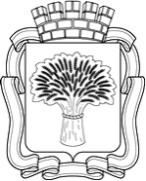 Российская ФедерацияАдминистрация города Канска
Красноярского краяПОСТАНОВЛЕНИЕРоссийская ФедерацияАдминистрация города Канска
Красноярского краяПОСТАНОВЛЕНИЕРоссийская ФедерацияАдминистрация города Канска
Красноярского краяПОСТАНОВЛЕНИЕРоссийская ФедерацияАдминистрация города Канска
Красноярского краяПОСТАНОВЛЕНИЕ27.03.2020 г.№277Приложение к постановлению администрации города Канскаот 27.03.2020 № 277Береснев Андрей Михайловичглава города Канска, председатель комиссииЛомова Юлия Анатольевназаместитель главы города по социальной политике, заместитель председателя комиссииКудрявцев Алексей Викторовичглавный врач КГБУЗ «МБ», заместитель председателя комиссии(по согласованию)Орловская Ольга Сергеевназаместитель начальника территориального отдела Управления Роспотребнадзора по Красноярскому краю в городе Канске, секретарь комиссии (по согласованию)Члены комиссииЧлены комиссииБезгодов Николай Прокопьевичначальник территориального отдела Управления Роспотребнадзора по Красноярскому краю в городе Канске (по согласованию)БазайЕвгений Николаевичзаместитель главного врача КГБУЗ «МБ» по эпидработе (по согласованию)Банин Николай Викторовичначальник МО МВД России «Канский» (по согласованию)Боборик Максим Владимировичруководитель УС и ЖКХ администрации г. Канска (по согласованию)БыковАндрей Валерьевичглавный врач филиала ФБУЗ "Центр гигиены и эпидемиологии в Красноярском крае" в г. Канске (по согласованию)Вовк Валентина Евгеньевнадиректор МБУ «ММЦ г. Канска»Бобрик Алексей Викторович главный врач КГБУЗ Канская МДБ (по согласованию)НестероваНаталья Андреевнаведущий специалист Отдела культуры администрации г. КанскаНорышеваНаталья Валентиновнаруководитель филиала АО "Губернские аптеки" (по согласованию)ОрловВладимир Ивановичруководитель МКУ «Управление по делам ГО и ЧС администрации г. КанскаПоляков Владимир Эдуардовичначальник территориального отделения КГКУ УСЗН по г. Канску и Канскому району (по согласованию)Шопенкова Татьяна Юрьевнаруководитель Управления образования администрации города Канска